4th Grade Spelling  Regular List4th Grade Spelling  Regular List4th Grade Spelling Challenge List4th Grade Spelling Challenge List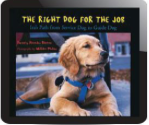 Unit 4Lesson 17:Right Dog for the JobWords with Final /j/ and /s/1.glance2.judge3.damage4.package5.twice6.stage7.carriage8.since9.practice10.marriage11.baggage12.office13.message14.bridge15.chance16.notice17.ridge18.manage19.palace20.bandageUnit 4Lesson 17:Right Dog for the JobWords with Final /j/ and /s/1. glance2. judge3. damage4. package5. twice6. stage7. carriage8. since9. practice10. marriage11. baggage12. office13.message14. bridge15. chance16. notice17. ridge18. manage19. palace20. bandageUnit 4Lesson 17:Right Dog for the Job1.meant2.routine3.style4.flood5.month6.pleasant7.guess8.women9.either10.against11.disguise12.sweat13.magazine14.guard15.receive 16.wonder17.league 18.type19.ceiling20.money Unit 4Lesson 17:Right Dog for the Job1. meant2. routine3. style4. flood5. month6. pleasant7. guess8. women9. either10. against11. disguise12. sweat13.magazine14. guard15. receive 16. wonder17. league 18. type19. ceiling20. money 